Document  7 : Les conditions générales de vente du fournisseur OPALESTOREConditions générales de vente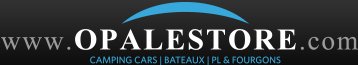 Le paiement Il doit être réalisé lors de la commande. À aucun moment, les sommes versées ne pourront être considérées comme des arrhes ou des acomptes.Toutes les commandes sont payables en euros, toutes taxes et contributions obligatoires comprises.Les modes de règlement sont ; chèque bancaire, virement dans les conditions détailléesLivraison et retoursPort et transport : Le transport est à notre charge et le transfert des risques s'opère à la remise des marchandises à l'acheteur ou au transporteur.L'expédition et les délais de livraison :Nos délais sont de 7 jours mais ils ne peuvent donner lieu à des dommages-intérêts pour retard, ni annulation de commande à moins de convention express, notre responsabilité se limitant au seul remplacement des pièces défectueuses pendant la période de garantie (1 an).Le transport :Nos marchandises voyagent aux risques et périls du destinataire à qui il appartient de les vérifier à l’arrivée et de faire toutes réserves auprès du transporteur dans les formes prescrites par celui-ci en cas d’avaries, perte, casse, etc.En cas de contestation, les réserves doivent être faites par lettre recommandée auprès du transporteur sous 48 heures. Une copie sera adressée à OPALE 69, 28 Chemin de Genas, 69800 ST PRIEST.